Designación Transitoria Excepcional N° 12Esc. Sec. N° 4 “Bicentenario de La Patria”Primer  llamado: personal del establecimiento 09/12/2020ORDEN DE MÉRITO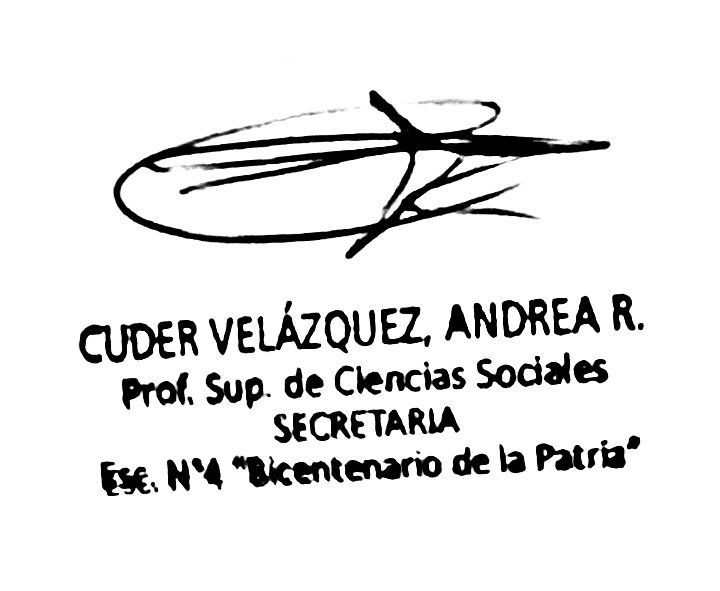 Horas cátedraApellido y NombresTipo y N° de DocumentoTítulos Puntaje Personal de la Casa3 hs. GEOGRAFÍA 3° “B”Elsa Patricia Marzoratti26530419Prof. de Enseñanza Secundaria en GeografíaDoc. 26,00 Sí1 cargo PRECEPTORBenencio Tisera, Sandra Valeria34164076Prof. de Educación Secundaria en HistoriaDoc. 16,40SíCabrera, María José Lina32024952Prof. de Educación PrimariaHab. 6,25SíPereyra, Mariana M.29694450Prof. de Educación PrimariaHab. 5,80Sí2hs. FORMACIÓN ÉTICA Y CIUD. 1° “B”Cuder Velázquez, Andrea R.27348135Prof. Sup. de Ciencias SocialesDoc. 54,07SíBenencio Tisera, Sandra Valeria34164076Prof. de Educación Secundaria en HistoriaDoc. 16,40Sí3hs. HISTORIA 2° “B”Cuder Velázquez, Andrea R.27348135Prof. Sup. de Ciencias SocialesDoc. 54,07SíBenencio Tisera, Sandra Valeria34164076Prof. de Educación Secundaria en HistoriaDoc. 16,40Sí3hs. HISTORIA 1° “A”Cuder Velázquez, Andrea R.27348135Prof. Sup. de Ciencias SocialesDoc. 54,07SíCabrera, Vanina Mariela31579084Prof. para EGB1 y EGB2Doc. 46,34SíBenencio Tisera, Sandra Valeria34164076Prof. de Educación Secundaria en HistoriaDoc. 16,40SíCabrera, María José Lina32024952Prof. de Educación PrimariaDoc. 11,25Sí